
ZESPÓŁ SZKOLNO-PRZEDSZKOLNY W MIRKOWIE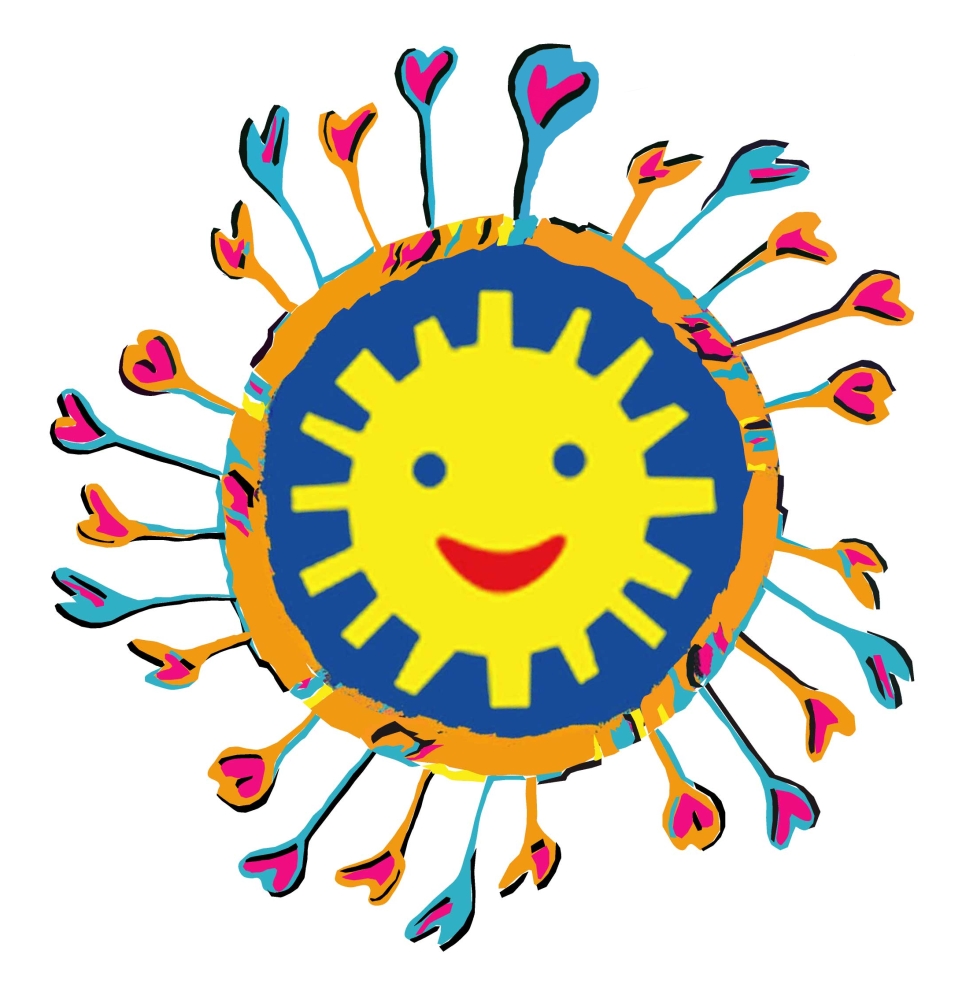 Szkoła Podstawowa i Przedszkole im. Kawalerów Orderu Uśmiechu ul. Słowackiego 17,  55- 095 Mirków, tel./fax  (71) 315 10 30e-mail: szkola@mirkow.pl; sekretariat.szkola@mirkow.pl	www.zspmirkow.edupage.orgTradycje, zwyczaje, sztuka ludowa jest częścią historii i kultury narodowej. Święta Bożego Narodzenia związane z nimi zwyczaje i obyczaje zasługują na szczególną uwagę. Dlatego też dla podtrzymania       i upowszechniania tradycji z nimi związanych organizujemy w naszej szkole.„VI Gminny Konkurs Szopka Bożonarodzeniowa”Warunki uczestnictwa:Konkurs przeznaczony jest dla uczniów szkoły podstawowej kl. I-VI.Prace mogą być indywidualne lub zbiorowe, wykonane samodzielnie, pod kierunkiem nauczyciela lub wspólnie z rodziną.Każdy uczestnik może wykonać tylko jedną pracę. Przyjmuje się, że z jednej placówki mogą wpłynąć  maksymalnie 2 prace.Szopki mogą być wykonane w dowolnej technice, konstrukcja powinna być stabilna. Każda praca powinna być opisana: imię i nazwisko, wiek,  dane szkoły.W przypadku zgłoszenia szopki o szerokości/ długości 1,5m organizator prosi o wcześniejszy kontakt telefoniczny (konieczność zapewnienia właściwej ekspozycji).Placówki zainteresowane udziałem w konkursie powinny przesłać zgłoszenie do dnia 27.11.2015r. a szopki dostarczyć do 7.12.2015r.Od 8.12.2015r., dla wszystkich zwiedzających, w holu szkolnym otwarta będzie wystawa zgromadzonych szopek.22.12.2015r. o godz. 10.00 nastąpi uroczyste rozstrzygnięcie konkursu połączone z rozdaniem nagród. Zapraszamy wszystkich twórców szopek biorących udział w konkursie wraz                   z opiekunami.Przywóz i odbiór prac we własnym zakresie (odbiór w dniu rozstrzygnięcia konkursu). Za prace pozostawione po tym terminie organizatorzy nie ponoszą odpowiedzialności.Ocena i nagrody:Prace oceniać będzie Komisja Konkursowa wg następujących kryteriów:Ogólne wrażenie artystyczne.Wkład pracy (pracochłonność).Walory plastyczne (kompozycja, kolorystyka).Informacje związane z konkursem można uzyskać po numerem tel. 71-315 10 30, osoba odpowiedzialna:  Ewa BronkowskaKARTA ZGŁOSZENIA UDZIAŁU                                                                                               W V GMINNYM KONKURSIE SZOPKA BOŻONARODZENIOWA Imię i nazwisko uczestnika ………………………………………………………………………………………….Wiek …………………………………………………………………………………………………………………………..Adres szkoły ……………………………………………………………………………………………………………….Telefon kontaktowy ………………………………………………………………………………………………….Imię i nazwisko opiekuna ………………………………………………………………………………………………………………………………..Data i podpis opiekuna.